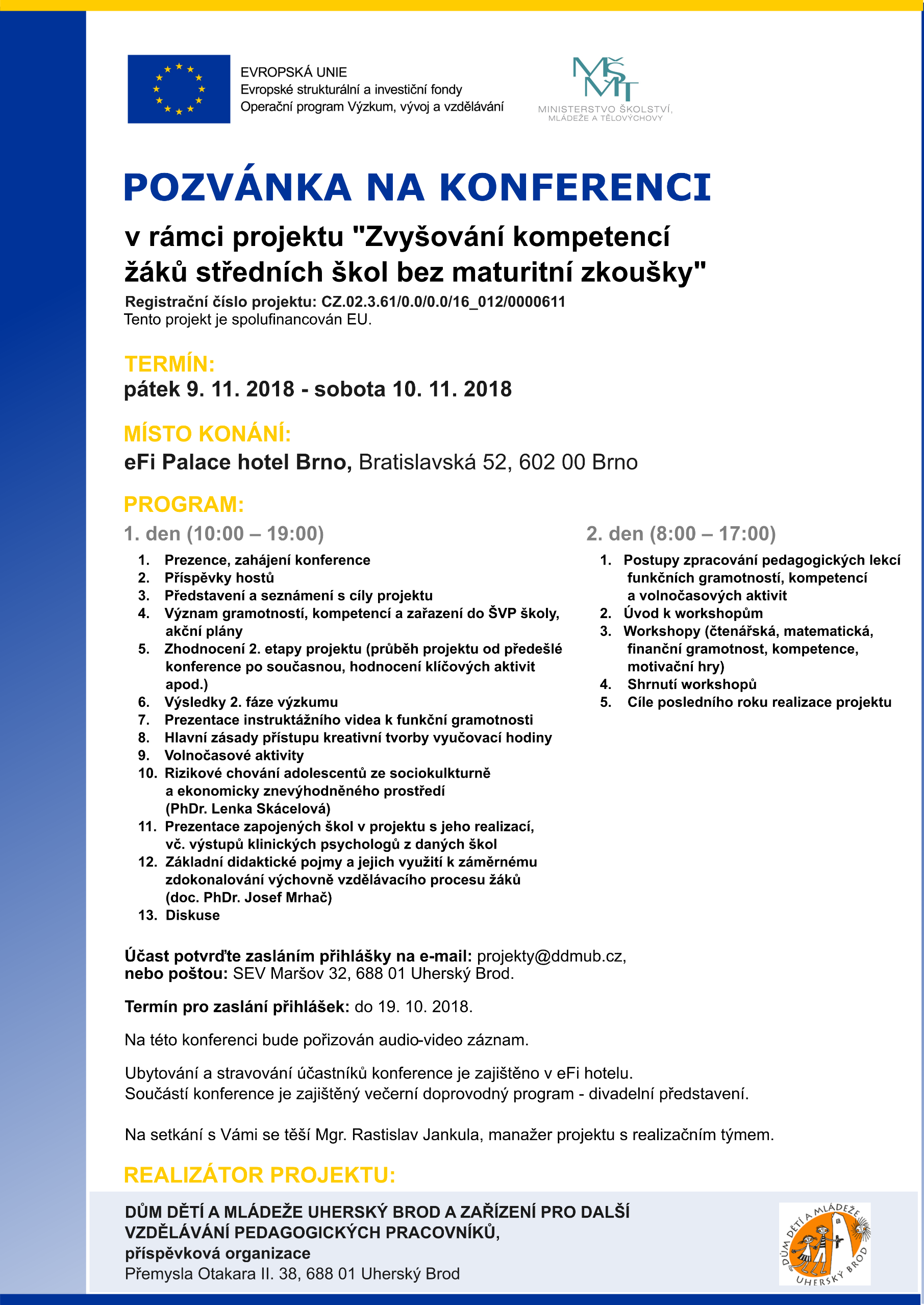 PŘIHLÁŠKA NA KONFERENCIprojektu „Zvyšování kompetencí žáků středních škol bez maturitní zkoušky“.Konference se uskuteční ve dnech 9. 11. 2018 (10:00 – 19:00) a 10. 11. 2018 (8:00 – 17:00) 
v eFi Palace hotel Brno, Bratislavská 52, 602 00 Brno.ÚČASTNÍK KONFERENCE: V…………………………………..		dne…………………………………Podpis zájemce….………………………………VYSÍLAJÍCÍ ORGANIZACE:V…………………………………..		dne…………………………………Podpis statutárního zástupce….………………………………Titul, jméno, příjmení:Datum narození:Současná pracovní pozice:Kontaktní telefon:Kontaktní email:Beru na vědomí, že konference bude probíhat 9. 11. 2018 10:00 – 19:00 a 10. 11. 2018 8:00 – 17:00.Beru na vědomí, že konference bude probíhat 9. 11. 2018 10:00 – 19:00 a 10. 11. 2018 8:00 – 17:00.Na tento projekt je poskytována finanční podpora od EU (ubytování, stravování, cestovné, doprovodný program). Účastníkům bude poskytnuta náhrada za cestovní výlohy. V případě jízdy autem bude cestovné proplaceno do výše jízdného vlaku II. třídy, za předpokladu, že si účastník nebude nárokovat náklady na dopravu u vysílající organizace.Na tento projekt je poskytována finanční podpora od EU (ubytování, stravování, cestovné, doprovodný program). Účastníkům bude poskytnuta náhrada za cestovní výlohy. V případě jízdy autem bude cestovné proplaceno do výše jízdného vlaku II. třídy, za předpokladu, že si účastník nebude nárokovat náklady na dopravu u vysílající organizace.Odesláním přihlášky účastník souhlasí se zpracováním a uchováním osobních údajů. Poskytnutí údajů je dobrovolné s tím, že tyto údaje mohou být DDM UB zpracovány výlučně pro vedení databáze účastníků konference ve smyslu zákona č. 101/2000 Sb., o ochraně osobních údajů. Dále souhlasí s využitím poskytnutých osobních dat a fotodokumentace v souladu s ustanovením §5, odst. 2 zákona č. 101/2000Sb. o ochraně osobních údajů, v platném znění výhradně pro účely a realizace, hodnocení projektu a propagace.Odesláním přihlášky účastník souhlasí se zpracováním a uchováním osobních údajů. Poskytnutí údajů je dobrovolné s tím, že tyto údaje mohou být DDM UB zpracovány výlučně pro vedení databáze účastníků konference ve smyslu zákona č. 101/2000 Sb., o ochraně osobních údajů. Dále souhlasí s využitím poskytnutých osobních dat a fotodokumentace v souladu s ustanovením §5, odst. 2 zákona č. 101/2000Sb. o ochraně osobních údajů, v platném znění výhradně pro účely a realizace, hodnocení projektu a propagace.V případě, že se konference nemohu účastnit, omluvím se minimálně 5 pracovních dní před zahájením konference.V případě, že se konference nemohu účastnit, omluvím se minimálně 5 pracovních dní před zahájením konference.Škola:Adresa:Statutární zástupce: